Date:Internship Job Title:Internship Job Title:Internship Job Title:Internship Job Title:Internship Job Title:Internship Job Title:Internship Job Title:Internship Job Title:Internship Job Title:Internship Job Title:Internship Job Title:Internship Job Title:Internship Job Title:Site InformationSite InformationSite InformationSite InformationSite InformationSite InformationSite InformationSite InformationSite InformationSite InformationSite InformationSite InformationSite InformationSite InformationCompany name:Company name:Company name:Company name:Company name:Company name:Company name:Company name:Company name:Company name:Non-Profit?Non-Profit?□YES□NOOn-Site Supervisor*, Title, & Department:On-Site Supervisor*, Title, & Department:On-Site Supervisor*, Title, & Department:On-Site Supervisor*, Title, & Department:On-Site Supervisor*, Title, & Department:On-Site Supervisor*, Title, & Department:On-Site Supervisor*, Title, & Department:On-Site Supervisor*, Title, & Department:On-Site Supervisor*, Title, & Department:On-Site Supervisor*, Title, & Department:On-Site Supervisor*, Title, & Department:On-Site Supervisor*, Title, & Department:On-Site Supervisor*, Title, & Department:On-Site Supervisor*, Title, & Department:Phone:Phone:Phone:Fax:Fax:Fax:Fax:E-mail:E-mail:E-mail:E-mail:E-mail:E-mail:E-mail:Company address:Company address:Company address:Company address:Company address:Company address:Company address:Company address:Website:Website:Website:Website:Website:Website:City:City:City:City:City:City:City:State:State:State:State:ZIP Code:ZIP Code:ZIP Code:*Attach an educational vita for the On-Site Supervisor justifying his/her qualification to supervise the internship.*Attach an educational vita for the On-Site Supervisor justifying his/her qualification to supervise the internship.*Attach an educational vita for the On-Site Supervisor justifying his/her qualification to supervise the internship.*Attach an educational vita for the On-Site Supervisor justifying his/her qualification to supervise the internship.*Attach an educational vita for the On-Site Supervisor justifying his/her qualification to supervise the internship.*Attach an educational vita for the On-Site Supervisor justifying his/her qualification to supervise the internship.*Attach an educational vita for the On-Site Supervisor justifying his/her qualification to supervise the internship.*Attach an educational vita for the On-Site Supervisor justifying his/her qualification to supervise the internship.*Attach an educational vita for the On-Site Supervisor justifying his/her qualification to supervise the internship.*Attach an educational vita for the On-Site Supervisor justifying his/her qualification to supervise the internship.*Attach an educational vita for the On-Site Supervisor justifying his/her qualification to supervise the internship.*Attach an educational vita for the On-Site Supervisor justifying his/her qualification to supervise the internship.*Attach an educational vita for the On-Site Supervisor justifying his/her qualification to supervise the internship.*Attach an educational vita for the On-Site Supervisor justifying his/her qualification to supervise the internship.Departmental InformationDepartmental InformationDepartmental InformationDepartmental InformationDepartmental InformationDepartmental InformationDepartmental InformationDepartmental InformationDepartmental InformationDepartmental InformationDepartmental InformationDepartmental InformationDepartmental InformationDepartmental InformationAcademic Department: Communication Academic Department: Communication Academic Department: Communication Academic Department: Communication Academic Department: Communication Academic Department: Communication Academic Department: Communication Academic Department: Communication Academic Department: Communication Academic Department: Communication Academic Department: Communication Academic Department: Communication Academic Department: Communication Academic Department: Communication Academic School: Christian Studies & the ArtsAcademic School: Christian Studies & the ArtsAcademic School: Christian Studies & the ArtsAcademic School: Christian Studies & the ArtsAcademic School: Christian Studies & the ArtsAcademic School: Christian Studies & the ArtsAcademic School: Christian Studies & the ArtsDepartment Chair: Department Chair: Department Chair: Department Chair: Department Chair: Department Chair: Department Chair: Faculty Internship Supervisor:Faculty Internship Supervisor:Faculty Internship Supervisor:Faculty Internship Supervisor:Faculty Internship Supervisor:Faculty Internship Supervisor:Faculty Internship Supervisor:Faculty Internship Supervisor:Faculty Internship Supervisor:Faculty Internship Supervisor:Faculty Internship Supervisor:Faculty Internship Supervisor:Faculty Internship Supervisor:Faculty Internship Supervisor:Required Major:Required Major:Required Major:Required Major:Required Major:# Hrs. Credit:      3# Hrs. Credit:      3# Hrs. Credit:      3# Hrs. Credit:      3# Hrs. on Job (160 min)  # Hrs. on Job (160 min)  # Hrs. on Job (160 min)  # Hrs. on Job (160 min)  # Hrs. on Job (160 min)  Compensation**:    □Unpaid       □Wage/Stipend     Rate:  Compensation**:    □Unpaid       □Wage/Stipend     Rate:  Compensation**:    □Unpaid       □Wage/Stipend     Rate:  Compensation**:    □Unpaid       □Wage/Stipend     Rate:  Compensation**:    □Unpaid       □Wage/Stipend     Rate:  Compensation**:    □Unpaid       □Wage/Stipend     Rate:  Compensation**:    □Unpaid       □Wage/Stipend     Rate:  Compensation**:    □Unpaid       □Wage/Stipend     Rate:  Compensation**:    □Unpaid       □Wage/Stipend     Rate:  Compensation**:    □Unpaid       □Wage/Stipend     Rate:  Compensation**:    □Unpaid       □Wage/Stipend     Rate:  Compensation**:    □Unpaid       □Wage/Stipend     Rate:  Compensation**:    □Unpaid       □Wage/Stipend     Rate:  Compensation**:    □Unpaid       □Wage/Stipend     Rate:  **Fill in the FLSA justification section below if this is an unpaid internship.**Fill in the FLSA justification section below if this is an unpaid internship.**Fill in the FLSA justification section below if this is an unpaid internship.**Fill in the FLSA justification section below if this is an unpaid internship.**Fill in the FLSA justification section below if this is an unpaid internship.**Fill in the FLSA justification section below if this is an unpaid internship.**Fill in the FLSA justification section below if this is an unpaid internship.**Fill in the FLSA justification section below if this is an unpaid internship.**Fill in the FLSA justification section below if this is an unpaid internship.**Fill in the FLSA justification section below if this is an unpaid internship.**Fill in the FLSA justification section below if this is an unpaid internship.**Fill in the FLSA justification section below if this is an unpaid internship.**Fill in the FLSA justification section below if this is an unpaid internship.**Fill in the FLSA justification section below if this is an unpaid internship.Internship educational informationInternship educational informationInternship educational informationInternship educational informationInternship educational informationInternship educational informationInternship educational informationInternship educational informationInternship educational informationInternship educational informationInternship educational informationInternship educational informationInternship educational informationInternship educational informationBrief Description of Internship:Brief Description of Internship:Brief Description of Internship:Brief Description of Internship:Brief Description of Internship:Brief Description of Internship:Brief Description of Internship:Brief Description of Internship:Brief Description of Internship:Brief Description of Internship:Brief Description of Internship:Brief Description of Internship:Brief Description of Internship:Brief Description of Internship:Formal Job Description:Formal Job Description:Formal Job Description:Formal Job Description:Formal Job Description:Formal Job Description:Formal Job Description:Formal Job Description:Formal Job Description:Formal Job Description:Formal Job Description:Formal Job Description:Formal Job Description:Formal Job Description:LEARNING AGREEMENTLEARNING AGREEMENTLEARNING AGREEMENTLEARNING AGREEMENTLEARNING AGREEMENTLEARNING AGREEMENTLEARNING AGREEMENTLEARNING AGREEMENTLEARNING AGREEMENTLEARNING AGREEMENTLEARNING AGREEMENTLEARNING AGREEMENTLEARNING AGREEMENTLEARNING AGREEMENTPrimary Learning Objectives:  (What will the intern do, what skills will the intern gain?Primary Learning Objectives:  (What will the intern do, what skills will the intern gain?Primary Learning Objectives:  (What will the intern do, what skills will the intern gain?Primary Learning Objectives:  (What will the intern do, what skills will the intern gain?Primary Learning Objectives:  (What will the intern do, what skills will the intern gain?Primary Learning Objectives:  (What will the intern do, what skills will the intern gain?Primary Learning Objectives:  (What will the intern do, what skills will the intern gain?Specific Tasks to Accomplish: (How will the intern do it?  Include workshops, assignments, duties, etc.)Specific Tasks to Accomplish: (How will the intern do it?  Include workshops, assignments, duties, etc.)Specific Tasks to Accomplish: (How will the intern do it?  Include workshops, assignments, duties, etc.)Specific Tasks to Accomplish: (How will the intern do it?  Include workshops, assignments, duties, etc.)Specific Tasks to Accomplish: (How will the intern do it?  Include workshops, assignments, duties, etc.)Specific Tasks to Accomplish: (How will the intern do it?  Include workshops, assignments, duties, etc.)Specific Tasks to Accomplish: (How will the intern do it?  Include workshops, assignments, duties, etc.)SIGNATURES (Signifying agreement to the responsibilities associated with this internship)SIGNATURES (Signifying agreement to the responsibilities associated with this internship)SIGNATURES (Signifying agreement to the responsibilities associated with this internship)SIGNATURES (Signifying agreement to the responsibilities associated with this internship)SIGNATURES (Signifying agreement to the responsibilities associated with this internship)SIGNATURES (Signifying agreement to the responsibilities associated with this internship)SIGNATURES (Signifying agreement to the responsibilities associated with this internship)SIGNATURES (Signifying agreement to the responsibilities associated with this internship)SIGNATURES (Signifying agreement to the responsibilities associated with this internship)SIGNATURES (Signifying agreement to the responsibilities associated with this internship)SIGNATURES (Signifying agreement to the responsibilities associated with this internship)SIGNATURES (Signifying agreement to the responsibilities associated with this internship)SIGNATURES (Signifying agreement to the responsibilities associated with this internship)SIGNATURES (Signifying agreement to the responsibilities associated with this internship)On-Site Supervisor:On-Site Supervisor:On-Site Supervisor:On-Site Supervisor:On-Site Supervisor:On-Site Supervisor:On-Site Supervisor:On-Site Supervisor:On-Site Supervisor:On-Site Supervisor:On-Site Supervisor:Date:Date:Date:Faculty Supervisor:Faculty Supervisor:Faculty Supervisor:Faculty Supervisor:Faculty Supervisor:Faculty Supervisor:Faculty Supervisor:Faculty Supervisor:Faculty Supervisor:Faculty Supervisor:Faculty Supervisor:Date:Date:Date:Department Chair:Department Chair:Department Chair:Department Chair:Department Chair:Department Chair:Department Chair:Department Chair:Department Chair:Department Chair:Department Chair:Date:Date:Date:COMMITTEE APPROVAL SECTION (TO BE COMPLETED BY INTERNSHIP COMMITTEE CHAIR)COMMITTEE APPROVAL SECTION (TO BE COMPLETED BY INTERNSHIP COMMITTEE CHAIR)COMMITTEE APPROVAL SECTION (TO BE COMPLETED BY INTERNSHIP COMMITTEE CHAIR)COMMITTEE APPROVAL SECTION (TO BE COMPLETED BY INTERNSHIP COMMITTEE CHAIR)COMMITTEE APPROVAL SECTION (TO BE COMPLETED BY INTERNSHIP COMMITTEE CHAIR)COMMITTEE APPROVAL SECTION (TO BE COMPLETED BY INTERNSHIP COMMITTEE CHAIR)COMMITTEE APPROVAL SECTION (TO BE COMPLETED BY INTERNSHIP COMMITTEE CHAIR)COMMITTEE APPROVAL SECTION (TO BE COMPLETED BY INTERNSHIP COMMITTEE CHAIR)COMMITTEE APPROVAL SECTION (TO BE COMPLETED BY INTERNSHIP COMMITTEE CHAIR)COMMITTEE APPROVAL SECTION (TO BE COMPLETED BY INTERNSHIP COMMITTEE CHAIR)COMMITTEE APPROVAL SECTION (TO BE COMPLETED BY INTERNSHIP COMMITTEE CHAIR)COMMITTEE APPROVAL SECTION (TO BE COMPLETED BY INTERNSHIP COMMITTEE CHAIR)COMMITTEE APPROVAL SECTION (TO BE COMPLETED BY INTERNSHIP COMMITTEE CHAIR)COMMITTEE APPROVAL SECTION (TO BE COMPLETED BY INTERNSHIP COMMITTEE CHAIR)Committee Approval:Committee Approval:Yes:Yes:No:No:Approval Email Date and Time:Approval Email Date and Time:Approval Email Date and Time:Approval Email Date and Time:Approval Email Date and Time:Approval Email Date and Time:Approval Email Date and Time:Approval Email Date and Time:VPAA Approval:  VPAA Approval:  VPAA Approval:  VPAA Approval:  VPAA Approval:  VPAA Approval:  Approval Email Date and Time:Approval Email Date and Time:Approval Email Date and Time:Approval Email Date and Time:Approval Email Date and Time:Approval Email Date and Time:Approval Email Date and Time:Approval Email Date and Time:Internship Approval Number:Internship Approval Number:Internship Approval Number:Internship Approval Number:Internship Approval Number:Internship Approval Number:Internship Approval Number:Internship Approval Number:Internship Approval Number:Internship Approval Number:Internship Approval Number:Internship Approval Number:Internship Approval Number:Internship Approval Number:*DOL FLSA UnPaid Internship Justification*DOL FLSA UnPaid Internship Justification*DOL FLSA UnPaid Internship Justification*DOL FLSA UnPaid Internship Justification*DOL FLSA UnPaid Internship Justification*DOL FLSA UnPaid Internship Justification*DOL FLSA UnPaid Internship Justification*DOL FLSA UnPaid Internship Justification*DOL FLSA UnPaid Internship Justification*DOL FLSA UnPaid Internship Justification*DOL FLSA UnPaid Internship Justification*DOL FLSA UnPaid Internship Justification*DOL FLSA UnPaid Internship Justification*DOL FLSA UnPaid Internship JustificationFor each of the criteria below, please justify how your site will comply.  All criteria must be justified or the internship cannot be approved.  It is the responsibility of the Company/Site to comply with these criteria.For each of the criteria below, please justify how your site will comply.  All criteria must be justified or the internship cannot be approved.  It is the responsibility of the Company/Site to comply with these criteria.For each of the criteria below, please justify how your site will comply.  All criteria must be justified or the internship cannot be approved.  It is the responsibility of the Company/Site to comply with these criteria.For each of the criteria below, please justify how your site will comply.  All criteria must be justified or the internship cannot be approved.  It is the responsibility of the Company/Site to comply with these criteria.For each of the criteria below, please justify how your site will comply.  All criteria must be justified or the internship cannot be approved.  It is the responsibility of the Company/Site to comply with these criteria.For each of the criteria below, please justify how your site will comply.  All criteria must be justified or the internship cannot be approved.  It is the responsibility of the Company/Site to comply with these criteria.For each of the criteria below, please justify how your site will comply.  All criteria must be justified or the internship cannot be approved.  It is the responsibility of the Company/Site to comply with these criteria.For each of the criteria below, please justify how your site will comply.  All criteria must be justified or the internship cannot be approved.  It is the responsibility of the Company/Site to comply with these criteria.For each of the criteria below, please justify how your site will comply.  All criteria must be justified or the internship cannot be approved.  It is the responsibility of the Company/Site to comply with these criteria.For each of the criteria below, please justify how your site will comply.  All criteria must be justified or the internship cannot be approved.  It is the responsibility of the Company/Site to comply with these criteria.For each of the criteria below, please justify how your site will comply.  All criteria must be justified or the internship cannot be approved.  It is the responsibility of the Company/Site to comply with these criteria.For each of the criteria below, please justify how your site will comply.  All criteria must be justified or the internship cannot be approved.  It is the responsibility of the Company/Site to comply with these criteria.For each of the criteria below, please justify how your site will comply.  All criteria must be justified or the internship cannot be approved.  It is the responsibility of the Company/Site to comply with these criteria.For each of the criteria below, please justify how your site will comply.  All criteria must be justified or the internship cannot be approved.  It is the responsibility of the Company/Site to comply with these criteria.The internship, even though it includes actual operation of the facilities of the employer, is similar to training which would be given in an educational environment.The internship, even though it includes actual operation of the facilities of the employer, is similar to training which would be given in an educational environment.The internship, even though it includes actual operation of the facilities of the employer, is similar to training which would be given in an educational environment.The internship, even though it includes actual operation of the facilities of the employer, is similar to training which would be given in an educational environment.The internship, even though it includes actual operation of the facilities of the employer, is similar to training which would be given in an educational environment.The internship, even though it includes actual operation of the facilities of the employer, is similar to training which would be given in an educational environment.The internship, even though it includes actual operation of the facilities of the employer, is similar to training which would be given in an educational environment.The internship, even though it includes actual operation of the facilities of the employer, is similar to training which would be given in an educational environment.The internship, even though it includes actual operation of the facilities of the employer, is similar to training which would be given in an educational environment.The internship, even though it includes actual operation of the facilities of the employer, is similar to training which would be given in an educational environment.The internship, even though it includes actual operation of the facilities of the employer, is similar to training which would be given in an educational environment.The internship, even though it includes actual operation of the facilities of the employer, is similar to training which would be given in an educational environment.The internship, even though it includes actual operation of the facilities of the employer, is similar to training which would be given in an educational environment.The internship, even though it includes actual operation of the facilities of the employer, is similar to training which would be given in an educational environment.The internship experience is for the benefit of the intern.The internship experience is for the benefit of the intern.The internship experience is for the benefit of the intern.The internship experience is for the benefit of the intern.The internship experience is for the benefit of the intern.The internship experience is for the benefit of the intern.The internship experience is for the benefit of the intern.The internship experience is for the benefit of the intern.The internship experience is for the benefit of the intern.The internship experience is for the benefit of the intern.The internship experience is for the benefit of the intern.The internship experience is for the benefit of the intern.The internship experience is for the benefit of the intern.The internship experience is for the benefit of the intern.The intern does not displace regular employees, but works under close supervision of existing staff.The intern does not displace regular employees, but works under close supervision of existing staff.The intern does not displace regular employees, but works under close supervision of existing staff.The intern does not displace regular employees, but works under close supervision of existing staff.The intern does not displace regular employees, but works under close supervision of existing staff.The intern does not displace regular employees, but works under close supervision of existing staff.The intern does not displace regular employees, but works under close supervision of existing staff.The intern does not displace regular employees, but works under close supervision of existing staff.The intern does not displace regular employees, but works under close supervision of existing staff.The intern does not displace regular employees, but works under close supervision of existing staff.The intern does not displace regular employees, but works under close supervision of existing staff.The intern does not displace regular employees, but works under close supervision of existing staff.The intern does not displace regular employees, but works under close supervision of existing staff.The intern does not displace regular employees, but works under close supervision of existing staff.The employer that provides the training derives no immediate advantage from the activities of the intern; and on occasion its operations may actually be impeded.The employer that provides the training derives no immediate advantage from the activities of the intern; and on occasion its operations may actually be impeded.The employer that provides the training derives no immediate advantage from the activities of the intern; and on occasion its operations may actually be impeded.The employer that provides the training derives no immediate advantage from the activities of the intern; and on occasion its operations may actually be impeded.The employer that provides the training derives no immediate advantage from the activities of the intern; and on occasion its operations may actually be impeded.The employer that provides the training derives no immediate advantage from the activities of the intern; and on occasion its operations may actually be impeded.The employer that provides the training derives no immediate advantage from the activities of the intern; and on occasion its operations may actually be impeded.The employer that provides the training derives no immediate advantage from the activities of the intern; and on occasion its operations may actually be impeded.The employer that provides the training derives no immediate advantage from the activities of the intern; and on occasion its operations may actually be impeded.The employer that provides the training derives no immediate advantage from the activities of the intern; and on occasion its operations may actually be impeded.The employer that provides the training derives no immediate advantage from the activities of the intern; and on occasion its operations may actually be impeded.The employer that provides the training derives no immediate advantage from the activities of the intern; and on occasion its operations may actually be impeded.The employer that provides the training derives no immediate advantage from the activities of the intern; and on occasion its operations may actually be impeded.The employer that provides the training derives no immediate advantage from the activities of the intern; and on occasion its operations may actually be impeded.The intern is not necessarily entitled to a job at the conclusion of the internship.The intern is not necessarily entitled to a job at the conclusion of the internship.The intern is not necessarily entitled to a job at the conclusion of the internship.The intern is not necessarily entitled to a job at the conclusion of the internship.The intern is not necessarily entitled to a job at the conclusion of the internship.The intern is not necessarily entitled to a job at the conclusion of the internship.The intern is not necessarily entitled to a job at the conclusion of the internship.The intern is not necessarily entitled to a job at the conclusion of the internship.The intern is not necessarily entitled to a job at the conclusion of the internship.The intern is not necessarily entitled to a job at the conclusion of the internship.The intern is not necessarily entitled to a job at the conclusion of the internship.The intern is not necessarily entitled to a job at the conclusion of the internship.The intern is not necessarily entitled to a job at the conclusion of the internship.The intern is not necessarily entitled to a job at the conclusion of the internship.The employer and the intern understand that the intern is not entitled to wages for the time spent in the internship.The employer and the intern understand that the intern is not entitled to wages for the time spent in the internship.The employer and the intern understand that the intern is not entitled to wages for the time spent in the internship.The employer and the intern understand that the intern is not entitled to wages for the time spent in the internship.The employer and the intern understand that the intern is not entitled to wages for the time spent in the internship.The employer and the intern understand that the intern is not entitled to wages for the time spent in the internship.The employer and the intern understand that the intern is not entitled to wages for the time spent in the internship.The employer and the intern understand that the intern is not entitled to wages for the time spent in the internship.The employer and the intern understand that the intern is not entitled to wages for the time spent in the internship.The employer and the intern understand that the intern is not entitled to wages for the time spent in the internship.The employer and the intern understand that the intern is not entitled to wages for the time spent in the internship.The employer and the intern understand that the intern is not entitled to wages for the time spent in the internship.The employer and the intern understand that the intern is not entitled to wages for the time spent in the internship.The employer and the intern understand that the intern is not entitled to wages for the time spent in the internship.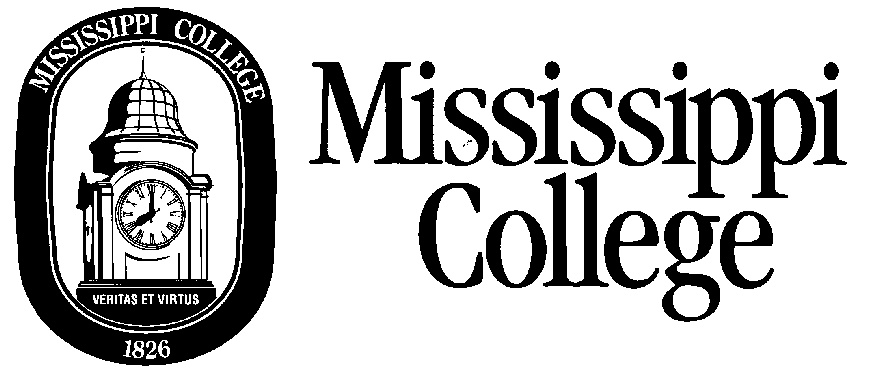 